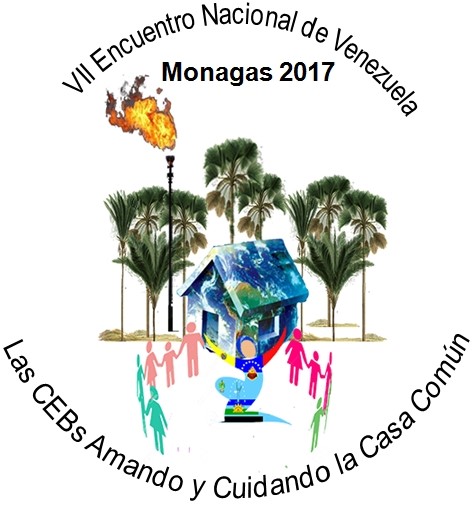 DECLARACION  DEL VII ENCUENTRO NACIONAL DE LAS COMUNIDADES ECLESIALES DE BASE DE VENEZUELA (CEBS)“LAS CEBS AMANDO Y CUIDANDO LA CASA COMÚN”Nosotros y nosotras, integrantes de las Comunidades Eclesiales de Base, CEBs de Venezuela, reunidas en Maturín-Estado Monagas, celebrando nuestro VII Encuentro Nacional de Comunidades entre los días viernes 24 hasta el domingo 26 de noviembre de 2017 con la finalidad de apoyar la propuesta de la Encíclica Laudato Si, elaborada por el Papa Francisco; para una reflexión profunda integral sobre los nuevos desafíos que de manera  urgente debemos asumir para proteger nuestra casa común; lo cual  incluye la preocupación de unir a toda la familia humana en la búsqueda de un desarrollo sustentable e integral. Por  otra parte, nos convoca a un diálogo sobre el modo como estamos construyendo el futuro del planeta, así como las actitudes que obstruyen los caminos de solución, aun entre los creyentes, que van de la negación del problema a la indiferencia, la resignación cómoda o la confianza ciega en las soluciones técnicas. Necesitamos una solidaridad universal nueva. Ante tales planteamientos hemos asumido los retos y compromisos en relación a lo siguiente:Partiendo de la realidad de cada comunidad y considerando que la familia es la célula fundamental de la sociedad; es un reto para las CEBs, trabajar desde el hecho que nuestras familias deben ser educadas, en función de ser capaces de contagiarlas en el amor, la vocación del servicio con bases sólidas, antes de evangelizar a otros;  se hace necesario un trabajo interno en verdaderas familias para el compromiso real para la construcción de un sociedad más humana y esto nos serviría para salvar la madre tierra, basándonos en el respeto ecológico.La familia es fundamental en la administración de los recursos:Acción concreta con proyectos socio-productivos, protección de recursos naturales renovables.Profundizar el trabajo de las CEBs con respecto a los demás temas.Cambiar los patrones del consumismo; al conservacionismo.El Papa Francisco en el Documento Laudato Si, nos propone un cambio radical, donde tomemos conciencia que somos administradores y no dueños de la madre tierra; partiendo desde la familia. En segundo lugar, trabajar desde las CEBs promoviendo acciones concretas sobre las realidades en cada una de las comunidades, partiendo desde las experiencias de nuestras etnias que se han dejado de lado.El Papa insiste en integrar un trabajo  ecológico que lleve a una dignificación de la familia, generando visiones futuristas en la conservación, dándole una visión conservacionista, donde se practiquen las dimensiones de espiritualidad personal, colectiva y la relación con la misma naturaleza; asumiendo que la tierra es la casa común.El Papa nos abre la inquietud a que le dejemos a las generaciones futuras, reconociéndonos como seres humanos sensibles, por medio de acciones y actividades que involucren a los jóvenes en estos movimientos.Dentro de la ecología integral que nos anuncia el Papa, nos lleva al compromiso de cumplimiento de leyes, las cuales regulan los principios del cuidado y conservación de la madre tierra; tales como:Crear retos y movimientos para la captación de nuevos integrantes en las CEBs.Fomentar un estilo de alimentación más sano, utilizando los recursos que tenemos al alcance; plantas y medicinas alternativas, profundizando un madurez profética en la comunicación efectiva, teniendo como primer elemento la realidad, sin temor al enjuiciamiento que nos puedan realizar desde una ámbito político-social el cual le permita a cada uno, el sustento de la familia en una forma digna. En la actualidad nuestra realidad venezolana es que no todos cuentan con una estabilidad laboral; esto implica el reto de buscar que todos tengan un trabajo con el que poder mantener dignamente a sus familias. La ganancia fácil desalienta del trabajo.En el documento, el Papa se refiere de igual forma a generación futura y ecológica; partiendo desde la creación donde se nos entrega la madre tierra con todos sus recursos y beneficios para el sustento del ser humano, analizándolo desde el contexto de una casa común. En este sentido, existen unas leyes con letras muertas, ya que la praxis es muy distinta a la realidad que se está viviendo en el tema ecológico. Para asegurar una generación futura, los medios de información forman parte importante en la difusión de información veraz y oportuna. el Papa lanza el reto a la administración y buen uso de la tecnologías.Propuestas: Encuentros regionales de las CEBs anualmente.Tomar conciencia que somos libres pero con límites, frente a quienes entienden la libertad, como hacer lo que quieran; y los poderosos entienden que tienen el poder absoluto.La libertad es la madurez de hacer los compromisos sociales ante los retos.Nuestro reto es fortalecer nuestra relación con nosotros mismos, con nuestros hermanos, con la naturaleza y con Dios. Para continuar:Administradores sí. Dueños no.Que queremos dejar a las generaciones futuras un mundo mejor que el actual. Queremos vivir como hermanos, miembros de la gran familia humana.Que no dominamos, sino que cuidamos la creación.Que tenemos que proteger nuestras selvas tropicales y todos los ambientes.Que no podemos permitir matanzas de millones. Ni matar con la lengua.Que compartimos la casa común, la madre tierra, nuestra hermana.Que compartimos con leyes sociales.Que defendemos para todos un trabajo digno con el que mantener a la familia.Que buscamos la verdad, la totalidad de la información.Que entendemos que la libertad tiene que tener sus límites, que no hay libertad sin responsabilidad.Que tenemos que controlar a todos los poderes, municipal, regional, nacional.Que tenemos que luchar contra la corrupción. Que entendemos que el mercado y el estado no se deben separar.Que necesitamos tener instituciones fuertes como el poder legislativo, el judicial y el electoral.Que alentamos el surgimiento y crecimiento de nuevas comunidades eclesiales de base.Que nuestros ámbitos educativos son la familia, la escuela, la catequesis y los medios de comunicación social.Que comenzamos nuestra educación y espiritualidad ecológicas con pequeñas acciones cotidianas.“Gracias, Dios misericordioso, porque estás con nosotros todos los días.Aliéntanos, por favor, en nuestra lucha por justicia, el amor y la paz. Amén”Oración por nuestra tierraDios omnipotente,que estás presente en todo el universoy en la más pequeña de tus criaturas,Tú, que rodeas con tu ternura todo lo que existe,derrama en nosotros la fuerza de tu amorpara que cuidemos la vida y la belleza.Inúndanos de paz, para que vivamos como hermanos y hermanas sin dañar a nadie.Dios de los pobres, ayúdanos a rescatara los abandonados y olvidados de esta tierraque tanto valen a tus ojos.Sana nuestras vidas,para que seamos protectores del mundoy no depredadores, para que sembremos hermosuray no contaminación y destrucción.Toca los corazones de los que buscan sólo beneficiosa costa de los pobres y de la tierra.Enséñanos a descubrir el valor de cada cosa,a contemplar admirados,a reconocer que estamos profundamente unidos con todas las criaturas en nuestro camino hacia tu luz infinita.Gracias porque estás con nosotros todos los días.Aliéntanos,  por favor,  en nuestra luchapor la justicia, el amor y la paz.Oración cristiana con la creaciónTe alabamos, Padre, con todas tus criaturas,que salieron de tu mano poderosa.Son tuyas, y están llenas de tu presencia y de tu ternura.Alabado seas, Hijo de Dios, Jesús, por ti fueron creadas todas las cosas.Te formaste en el seno materno de María,te hiciste parte de esta tierra,y miraste este mundo con ojos humanos.Hoy estás vivo en cada criaturacon tu gloria de resucitado.Alabado seas, Espíritu Santo, que con tu luz orientas este mundo hacia el amor del Padrey acompañas el gemido de la creación,tú vives también en nuestros corazonespara impulsarnos al bien.Alabado seas, Señor Uno y Trino,comunidad preciosa de amor infinito,enséñanos a contemplarte  en la belleza del universo, donde todo nos habla de ti.Despierta nuestra alabanza y nuestra gratitudpor cada ser que has creado.Danos la gracia de sentirnos íntimamente unidos con todo lo que existe.Dios de amor, muéstranos nuestro lugar en este mundocomo instrumentos de tu cariñopor todos los seres de esta tierra,porque ninguno de ellos está olvidado ante ti.Ilumina a los dueños del poder y del dineropara que se guarden del pecado de la indiferencia, amen el bien común, promuevan a los débiles, y cuiden este mundo que habitamos.Los pobres y la tierra están clamando:Señor, tómanos a nosotros con tu poder y tu luz, para proteger toda vida,para preparar un futuro mejor, para que venga tu Reino de justicia, de paz, de amor y de hermosura.Alabado seas. Amén.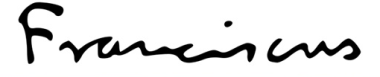 HIMNOS DEL ENCUENTROLA CASA COMÚN DE NUESTRO SEÑOR.///Amando y cuidando y bien administrando///La casa común, la casa común de nuestro Señor.+ Cristo es la cabeza, nosotros el cuerpo, una gran certeza mi fe ha descubierto. Espíritu Santo junto al Padre nuestro, es comunidad, mi comunidad a la que pertenezco.+ ¿Quieres ser mejor? Ayuda a tu hermano. Tiéndele la mano, sé su servidor. Que nuestro Señor, Señor Jesucristo, quiere verte listo irradiando amor.+ En la Eucaristía mi Dios Enmanuel, nos une con El en paz y Alegría. Policromía de un pueblo que ama. Enciende la llama, de la koinonía.LAUDATO SI’. ALABADO SEAS.Alabado seas, mi Señor, alabado seas, mi Señor:el sol y las estrellas proclaman tu grandeza,/las flores y la luna nos cantan tu poder./ (2)Alabado seas, mi Señor, alabado seas, mi Señor: cantando, el universo te ofrece su hermosura,/pues toda criatura es cántico de amor./ (2)Alabado seas, mi Señor, alabado seas, mi Señor:los pájaros y el bosque, los árboles y el viento /los ríos y los mares nos cantan tu poder./ (2)Alabado seas, mi Señor, alabado seas, mi Señor: cantando, el universo te ofrece su hermosura,/pues toda criatura es cántico de amor/ (2)Alabado seas, mi Señor, alabado seas, mi Señor:por todos los hermanos que acogen y perdonan,/por todos los que rezan en su tribulación. / (2)Alabado seas, mi Señor, alabado seas, mi Señor: cantando, el universo te ofrece su hermosura,/pues toda criatura es cántico de amor./ (2)